SS John & Monica Catholic Primary School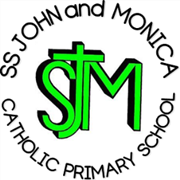 Head Teacher:M.Elliott (B.Ed. Hons, NPQH)Chantry RoadMoseleyBirmingham B13 8DWTelephone: 0121 464 5868Fax:            0121 464 5046Email:         enquiry@stjonmon.bham.sch.ukWebsite:     www.stjonmon.bham.sch.ukTwitter:       @SSJohnMonicas Curriculum Information Letter –Spring 2018-19Dear Parents,Happy New Year!I hope you have all enjoyed the Christmas holiday and have had an enjoyable break. Below is an outline of the work we will be covering this term.Many thanks for supporting and encouraging your child to do their best in school. If you have any further enquiries, please do not hesitate to make an appointment to see me after school.Yours sincerely,Miss Millar REThe children will cover the following topics:Christmas Sharing Jesus’ lifeLentHoly weekEnglishThe children will be working on their reading, word recognition, writing and sounds. They will focus on:Using a variety of punctuationEnsuring letters are equal in size and tall letters stand tallForming all capital letters correctlyReading with increasing independence and answering questions related to the textUsing the prefix unUsing suffixes (ing, ed, er, est)Spelling Year 1 common exception wordsWriting a variety of texts (stories, non-fiction, lists and letters). Spring term authors: Eileen Brown and Shirley Hughes.MathsNumber: addition and subtraction within 20Number: place value within 50Counting in 2, 5 and 10Measurement: length and heightMeasurement: weight and volumeScienceEveryday materialsObserving seasonal changeComputingSequencing instructions Debugging (looking for errors in instructions and correcting them)Saving informationRetrieving saved informationPEDanceFull P.E. kit needs to be in school for every P.E. lesson.P.E. is every Tuesday.Please check that items of clothing are marked with your child’s name.MusicExploring the beat and rhythm in a variety of songsUsing their voices and percussion instruments to make a range of soundsAppraising a variety of music HistoryCastlesGeographyAround the worldHomeworkReading: Please continue to send your child’s reading bag into school every day. We will be hearing the children read daily and will be changing the reading books on a regular basis. Spelling: Every Friday your child will have a list of spellings to learn at home, these will be tested the following Friday. Maths and English: Weekly homework will also be set every Friday to be completed and returned the following Tuesday. Homework may also be set online via Mathletics and Reading Eggs. Topic: During the half term break research project challenges will be set. This additional research will make a vast improvement to your child’s engagement and enjoyment of learning within the topic. We have loved seeing the wonderful project completed last term!Thank you for your support with homework.Attendance and PunctualityWe have a school attendance target of 97%. It is very important that your child attends school every day that they are fit and well. Pupils with attendance of less than 90% are regarded by the Government as having Persistent Absence and pupils with attendance in danger of falling to this level will be invited into school. All pupils who achieve attendance of 97%+ will be rewarded for excellent attendance! Good Luck Other informationClass Mass: Thursday 17th November 9:00amClass assembly: Friday 15th February 9:15amClass Mass: Thursday 14th March 9:00amParents evening: Monday 1st April and Tuesday 2nd April (3:30pm-6:30pm)